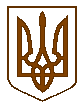 УКРАЇНАКОМИШУВАСЬКА СЕЛИЩНА РАДАОРІХІВСЬКОГО РАЙОНУ ЗАПОРІЗЬКОЇ ОБЛАСТІДРУГЕ ПЛЕНАРНЕ ЗАСІДАННЯВІСІМНАДЦЯТОЇ  СЕСІЇ ВОСЬМОГО СКЛИКАННЯР І Ш Е Н Н ЯПро внесення змін до рішення від 20.01.2017 №_19_«Про створення та затвердження складу комісій по передачі нерухомого майна та індивідуально визначеного майна» Відповідно до Закону України «Про місцеве самоврядування в Україні», в зв’язку з кадровими змінами ,   Комишуваська  селищна радаВИРІШИЛА:1.​ Внести зміни до рішення від 20.01.2017 № 19 «Про створення та затвердження складу комісій по передачі нерухомого майна та індивідуально визначеного майна», а саме додаток 4 «Склад комісії по передачі нерухомого майна та індивідуально визначеного майна комунального закладу «Новотавричеська загальноосвітня школа І-ІІІ ступенів» Оріхівської районної ради Запорізької області (с. Новотавричеське, вул. Шкільна, буд. 97) із спільної власності територіальних громад сіл, селищ та міста Оріхівського району до комунальної власності територіальної громади в особі Комишуваської селищної ради» викласти в новій редакції (Додаток 1).2.​ Контроль за виконанням даного рішення покласти на постійну комісіюз питань планування фінансів, бюджету та соціально-економічного розвитку.Селищний голова                                                                           Ю.В. Карапетян                                                                                       СКЛАДкомісії по передачі нерухомого майна та індивідуально визначеного майна комунального закладу «Новотавричеська загальноосвітня школа І-ІІІ ступенів» Оріхівської районної ради Запорізької області (с. Новотавричеське, вул. Шкільна, буд. 97)із спільної власності територіальних громад сіл, селищ та міста Оріхівського району до комунальної власності територіальної громади в особі Комишуваської селищної ради 15.11.2017№ 05 Додаток 1до рішення сесії Комишуваської селищної ради восьмого скликання від 15.11.2017 № 05Голова комісії:              Карапетян Ю. В.     селищний голова Секретар комісії:         Курдельчук К.В.начальник загального відділу селищної ради Члени комісії: Гармаш В.В.головний бухгалтер фінансового відділу селищної радиМосковка О.А.начальник  відділу освіти Оріхівської РДА (за згодою)Білоус І. І.головний бухгалтер відділу освіти Оріхівської РДА (за згодою)Попова А.В.директор комунального закладу «Новотавричеська загальноосвітня школа І-ІІІ ступенів» (за згодою)Секретар селищної ради                                                        В.Л. Король